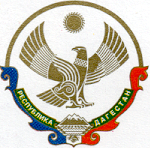 МУНИЦИПАЛЬНОЕ ОБРАЗОВАНИЕ «КАЗБЕКОВСКИЙ РАЙОН»МУНИЦИПАЛЬНОЕ КАЗЕННОЕ ОБЩЕОБРАЗОВАТЕЛЬНОЕ УЧРЕЖДЕНИЕ      « ДЫЛЫМСКАЯ ГИМНАЗИЯ ИМЕНИ МАХМУДА САЛИМГЕРЕЕВА»      368140, Казбековский район  с.Дылым                                                                                   89887772068   kazbekdmg@mail.ru   « __18__ »   05 .   2020 г.                                                                                                                                        № 141                                                                                         Приказ О проведении промежуточной аттестации учащихся 9-х классов 2019-2020 учебном годуНа основании статьи 28 Федерального закона от 29.12.2012 № 273-ФЗ «Об образовании в Российской Федерации», приказа МКОУ Дылымская гимназия  от 27.03.2020 г. № 124 «Об утверждении Положения о промежуточной аттестации учащихся и осуществлении текущего контроля их успеваемости в 2019-2020 учебном году» и в связи с распространением новой короновирусной инфекции (COVID-19) приказываю:1. Провести с 19.05.2020г. по 23.05.2020г. промежуточную аттестацию по каждому учебному предмету, курсу, дисциплине (модулю) и иным видам учебной деятельности для обучающихся, полностью освоивших основную образовательную программу основного общего образования:1.1. за четвертую четверть - в форме учета результатов текущего контроля успеваемости;1.2. годовую - в форме учета годовых образовательных результатов2. Назначить ответственным координатором проведения промежуточной аттестации заместителя директора по УВР Гаджиеву Ж.А.,2.1. обеспечить информирование учителей, родителей и учащихся МКОУ Дылымская гимназия имени Махмуда Салимгереева.2.2. приказ разместить на сайте МКОУ Дылымская гимназия имени Махмуда Салимгереева3. Ответственность за исполнения данного приказа возложить на заместителя директора по УВР Гаджиеву Ж.А.4. Контроль исполнения настоящего приказа оставляю за собой.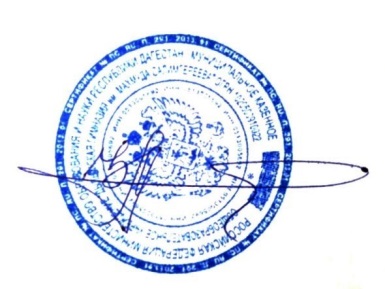                Директор МКОУ ДГ:                                       З.С.Темирбулатова